О проекте решения «О внесении изменений в Устав муниципального образования «Муниципальный округ Можгинский район Удмуртской Республики»             Рассмотрев проект решения Совета депутатов муниципального образования «Муниципальный округ Можгинский район Удмуртской Республики»  «О внесении изменений в Устав муниципального образования «Муниципальный округ Можгинский район Удмуртской Республики», руководствуясь  Уставом муниципального образования «Муниципальный округ Можгинский район Удмуртской Республики»,  СОВЕТ ДЕПУТАТОВ РЕШИЛ:             1. Опубликовать прилагаемый проект решения «О внесении изменений в Устав муниципального образования «Муниципальный округ Можгинский район Удмуртской Республики» (далее – проект решения),  в порядке, предусмотренном статьями 40 и 43 Устава муниципального образования «Муниципальный округ Можгинский район Удмуртской Республики».              Одновременно с проектом решения «О внесении изменений в Устав муниципального образования «Муниципальный округ Можгинский район Удмуртской Республики» опубликовать настоящее решение.             2. Председателю Совета депутатов муниципального образования «Муниципальный округ Можгинский район Удмуртской Республики» организовать и обеспечить проведение публичных слушаний по проекту решения в порядке, предусмотренном Положением о порядке организации и проведения публичных слушаний на территории муниципального образования «Муниципальный округ Можгинский район Удмуртской Республики». 3. Установить, что предложения и замечания к проекту решения представляются в  Совет депутатов муниципального образования «Муниципальный округ Можгинский район Удмуртской Республики» по адресу: г. Можга,  ул. Можгинская, д. 59, каб. 416,  в срок до 23 августа 2023 года на имя Председателя Совета депутатов муниципального образования «Муниципальный округ Можгинский район Удмуртской Республики» в письменном виде и должны содержать:фамилию, имя, отчество и адрес места жительства гражданина – автора замечаний и предложений, дату направления замечаний и предложений и собственноручную подпись гражданина (наименование и адрес места нахождения организации – автора замечаний и предложений, дату направления замечаний и предложений и собственноручную подпись руководителя организации);при направлении предложений и замечаний от группы граждан – протокол собрания граждан с указанием фамилии, имени, отчества и адреса места жительства гражданина – представителя группы граждан;номер пункта проекта  решения, в который вносятся замечания и предложения;формулировку собственной редакции тех положений проекта решения, в который вносятся замечания и предложения. 4. Для рассмотрения замечаний и предложений к проекту решения образовать рабочую комиссию в следующем составе:Председатель Совета депутатов муниципального образования «Муниципальный округ Можгинский район Удмуртской Республики» Королькова Г. П., руководитель рабочей комиссии,  председатель постоянной комиссии по местному самоуправлению и правовым вопросам  – Попов Н.В.   депутаты   Совета депутатов муниципального образования «Муниципальный округ Можгинский район Удмуртской Республики» – члены постоянной комиссии по местному самоуправлению и правовым вопросам –  Соколов П. А., Борщева О. Ю.руководитель аппарата Администрации района – Никифорова Т. В.             начальник Управления документационного и  правового обеспечения – Гутина Т. А.;             начальник отдела организационной  и правовой работы – юрисконсульт – Алексеева В.Е.5. Комиссии совместно с авторами поступивших предложений и замечаний к проекту решения организовать их рассмотрение и в срок до 30 августа 2023 года представить указанные предложения и замечания на рассмотрение Совета депутатов муниципального образования «Муниципальный округ Можгинский район Удмуртской Республики».            6. Обеспечение извещением авторов поступивших предложений и замечаний к проекту решения и приглашение их на заседание Совета депутатов для участия в рассмотрении соответствующих предложений возложить на Управление документационного и  правового обеспечения.        7. Рассмотрение проекта решения включить в повестку дня очередной сессии  Совета депутатов муниципального образования «Муниципальный округ Можгинский район Удмуртской Республики».Председатель Совета депутатовмуниципального образования«Муниципальный округ Можгинский район Удмуртской Республики»                                                                               Г. П. КорольковаГлава муниципального образования«Муниципальный округ Можгинский район Удмуртской Республики»                                                                              А. Г. ВасильевПроект вносит:Руководитель аппарата Администрации района                                                                       Т. В. НикифороваСогласовано:Председатель Совета депутатовмуниципального образования «Муниципальный округМожгинский район Удмуртской Республики»                                                                         Г. П. КорольковаГлава муниципального образования«Муниципальный округ Можгинский район Удмуртской Республики»                                                                                                             А. Г. ВасильевНачальник отдела организационной и правовой работы – юрисконсульт                                                                                           В. Е. АлексееваПриложениек решению Совета депутатовмуниципального образования«Муниципальный округ Можгинский районУдмуртской Республики»от 02 августа 2023 года № ____О внесении изменений в Устав муниципального образования «Муниципальный округ Можгинский район Удмуртской Республики»              В соответствии с Федеральным законом от 6 октября 2003 года № 131-ФЗ «Об общих принципах организации местного самоуправления в Российской Федерации», с Федеральным законом от 6 февраля 2023 года №  12-ФЗ «О внесении изменений в Федеральный закон «Об общих принципах организации публичной власти в субъектах Российской Федерации»  и отдельные законодательные акты Российской Федерации», Постановлением Правительства Российской Федерации от 03 февраля 2022 года № 101 «Об утверждении Правил использования федеральной государственной информационной системы «Единый портал государственных и муниципальных услуг (функций)» в целях организации и проведения публичных слушаний»,  руководствуясь Уставом муниципального образования «Муниципальный округ Можгинский район Удмуртской Республики»,     СОВЕТ ДЕПУТАТОВ РЕШИЛ:Внести в Устав муниципального образования «Муниципальный округ Можгинский район Удмуртской Республики», принятый решением Совета депутатов муниципального образования «Муниципальный округ Можгинский район Удмуртской Республики» от 15 ноября 2021 года № 3.7 следующие изменения: часть 2 статьи 12 изложить в следующей редакции:«2. Староста сельского населенного пункта назначается Советом депутатов по представлению схода граждан сельского населенного пункта. Староста сельского населенного пункта назначается из числа граждан Российской Федерации, проживающих на территории данного сельского населенного пункта и обладающих активным избирательным правом, либо граждан Российской Федерации, достигших на день представления сходом граждан 18 лет и имеющих в собственности жилое помещение, расположенное на территории данного сельского населенного пункта.»;часть 4 статьи 14 изложить в следующей редакции:«4. Порядок организации и проведения публичных слушаний определяется нормативным правовым актом Совета депутатов и должен предусматривать заблаговременное оповещение жителей муниципального образования о времени и месте проведения публичных слушаний, заблаговременное ознакомление с проектом муниципального правового акта, в том числе посредством его размещения на официальном сайте муниципального образования «Муниципальный округ Можгинский район Удмуртской Республики» в информационно-телекоммуникационной сети «Интернет» с учетом положений Федерального закона от 9 февраля 2009года № 8-ФЗ «Об обеспечении доступа к информации о деятельности государственных органов и органов местного самоуправления» (далее в настоящей статье - официальный сайт), возможность представления жителями муниципального образования своих замечаний и предложений по вынесенному на обсуждение проекту муниципального правового акта, в том числе посредством официального сайта, другие меры, обеспечивающие участие в публичных слушаниях жителей муниципального образования, опубликование (обнародование) результатов публичных слушаний, включая мотивированное обоснование принятых решений, в том числе посредством их размещения на официальном сайте.Нормативным правовым актом Совета депутатов может быть установлено, что для размещения материалов и информации, указанных в абзаце первом настоящей части, обеспечения возможности представления жителями муниципального образования своих замечаний и предложений по проекту муниципального правового акта, а также для участия жителей муниципального образования в публичных слушаниях с соблюдением требований об обязательном использовании для таких целей официального сайта может использоваться федеральная государственная информационная система «Единый портал государственных и муниципальных услуг (функций)», порядок использования которой для целей настоящей статьи устанавливается Правительством Российской Федерации.»; статью 28 дополнить частью 11 следующего содержания:« 11. Полномочия депутата Совета депутатов прекращаются досрочно решением Совета депутатов в случае отсутствия депутата без уважительных причин на всех заседаниях Совета депутатов в течение шести месяцев подряд.».       2. Главе муниципального образования «Муниципальный округ Можгинский район Удмуртской Республики» направить настоящее решение на государственную регистрацию в порядке, предусмотренном Федеральным законом от 21 июля 2005 года № 97-ФЗ «О государственной регистрации уставов муниципальных образований».Настоящее решение подлежит официальному опубликованию после государственной регистрации и вступает в силу после официального опубликования.Председатель Совета депутатов муниципального образования      		                             «Муниципальный округ Можгинский районУдмуртской Республики»                                                                                      Г. П. КорольковаГлава муниципального образования «Муниципальный округ Можгинский районУдмуртской Республики»                                                                                             А. Г. Васильев        г. Можга«___»________2023  года         № ____СОВЕТ  ДЕПУТАТОВМУНИЦИПАЛЬНОГО ОБРАЗОВАНИЯ«МУНИЦИПАЛЬНЫЙ ОКРУГ МОЖГИНСКИЙ РАЙОН УДМУРТСКОЙ РЕСПУБЛИКИ»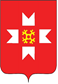 «УДМУРТ ЭЛЬКУНЫСЬ МОЖГА  ЁРОС МУНИЦИПАЛ ОКРУГ» МУНИЦИПАЛ КЫЛДЫТЭТЫСЬДЕПУТАТЪЕСЛЭН КЕНЕШСЫг. Можга02 августа 2023 года№  _____СОВЕТ  ДЕПУТАТОВМУНИЦИПАЛЬНОГО ОБРАЗОВАНИЯ«МУНИЦИПАЛЬНЫЙ ОКРУГ МОЖГИНСКИЙ РАЙОН УДМУРТСКОЙ РЕСПУБЛИКИ»«УДМУРТ ЭЛЬКУНЫСЬ МОЖГА  ЁРОС МУНИЦИПАЛ ОКРУГ» МУНИЦИПАЛ КЫЛДЫТЭТЫСЬДЕПУТАТЪЕСЛЭН КЕНЕШСЫ